Witajcie pszczółkiPropozycje na dziś;1.Kochani abyście w przyszłości ładnie pisali musicie dużo ćwiczyć rączkę . Zajrzyjcie do kart pracy na stronę 27 – rysujcie po śladzie i samodzielnie.2. Zabawa „Dokończ zdanie”Poproście kogoś starszego o przeczytanie  zdań…które wy dokończycie;Miejscowość, w której mieszkam, to….Numer mojego domu…..Lubię swoją miejscowość, bo….Moje przedszkole znajduje się…..3.   https://www.youtube.com/watch?v=asYXyC7mAR0 – pod tym adresem znajdziecie prosty sposób na wykonanie koperty. Potrzebna będzie kartka A4, nożyczki , klej. Jak koperta będzie gotowa zaadresujcie ją do siebie, mam nadzieję, że każdy już zna swój adres.4.Przypominamy sobie piosenkę  ,,Najpiękniejsze miejsce świata” https://www.youtube.com/watch?v=31iMeePXKM8  . Spróbujcie zapamiętać słowa i zaśpiewać razem.Życzę miłej zabawy, pozdrawiam Luiza Jelonek.Przed nami sobota i niedziela czas na odpoczynek. Pewnie z rodzicami pracowaliście i uczyliście się o naszej miejscowości. Proponuję Wam na początek grę edukacyjną o Polsce. https://wordwall.net/pl/resource/1605008/quiz-o-polsceMam nadzieję, że udzielicie prawidłowych odpowiedzi i zdobędziecie dużo punktów. Zapraszam Was do ćwiczeń gimnastycznych, które zamienić możecie na wesołą zabawę ruchową na powietrzu. Nie muszę wam przypominać, że trzeba dużo biegać i ćwiczyć.https://wordwall.net/pl/resource/893767/wychowanihttps://wordwall.net/pl/resource/893767/wychowanie-fizyczne/wf-online-w-domu-ćwiczeniaPowtórzcie jeszcze Taniec Mai https://www.youtube.com/watch?v=W1FoAa_0iN0Dla Pracowitych Pszczółek jeszcze  zakodowane obrazki. Wiem, że takie bardzo lubicie. Bardzo was pozdrawiam i życzę miłego odpoczynku .Ludwika Kruk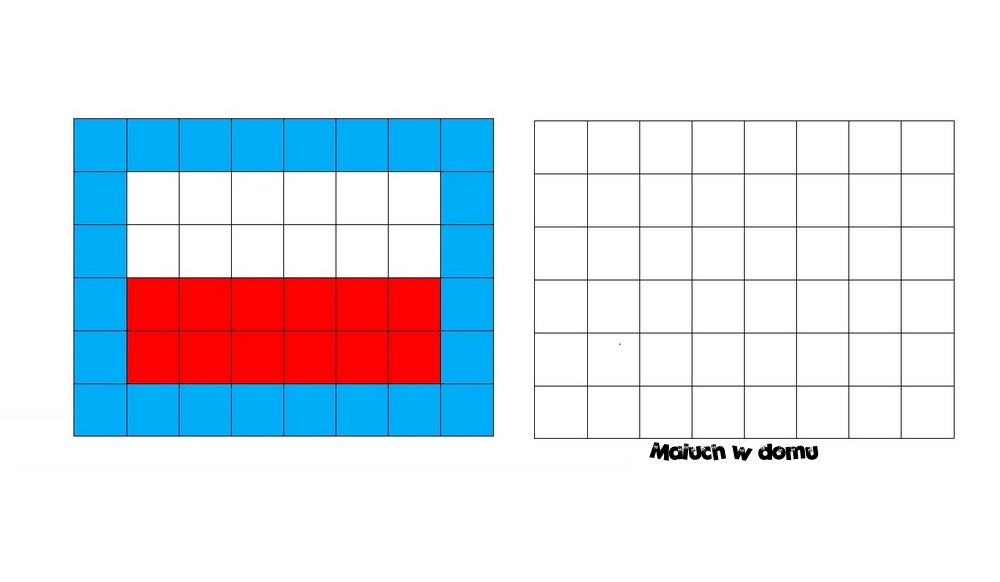 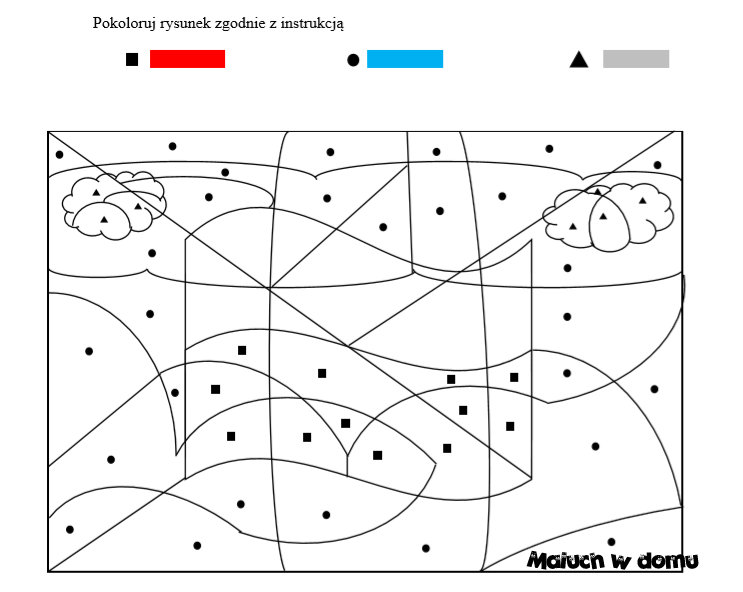 